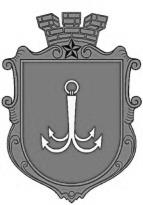                                           ОДЕСЬКА МІСЬКА РАДАПОСТІЙНА КОМІСІЯЗ ПИТАНЬ КОМУНАЛЬНОЇ ВЛАСНОСТІ, ЕКОНОМІЧНОЇ, ІНВЕСТИЦІЙНОЇ ПОЛІТИКИ ТА ПІДПРИЄМНИЦТВА ________________№_________________на №______________від______________┌						┐ПОРЯДОК ДЕННИЙ засідання комісії14.01.2022  рік                   11-00                   Велика зала 1. Інформація Управління розвитку споживчого ринку та захисту прав споживачів Одеської міської ради щодо підготовки проекту  рішення  «Про внесення змін до Правил розміщення тимчасових споруд для провадження підприємницької діяльності у місті Одесі» та викладення їх у новій редакції».2. Інформація щодо фінансово-господарської діяльності комунальних підприємств Одеської міської ради «Міськзелентрест»  та «Парки Одеси».СПИСОК запрошених:пл. Думська, 1, м. Одеса, 65026, УкраїнаЯстремськаІрина Павлівна- в.о.начальника Управління розвитку споживчого ринку та захисту прав споживачів Одеської міської ради;Уцеховський Юрій Борисович -  в.о. директора комунального підприємства Одеської міської ради «Парки Одеси;Байрамов Юніс Гасанович-  в.о. директора комунального підприємства Одеської міської ради «Міськзелентрест».